Unit 5 Lesson 15: Estimemos y restemosWU Conversación numérica: Uno y cinco décimas (Warm up)Student Task StatementEncuentra mentalmente el valor de cada expresión.1 Retomemos el algoritmoStudent Task StatementEncuentra el valor de . Muestra cómo razonaste.Han usó el algoritmo estándar para restar números decimales. Este es el trabajo de Han. Describe qué hizo en cada paso.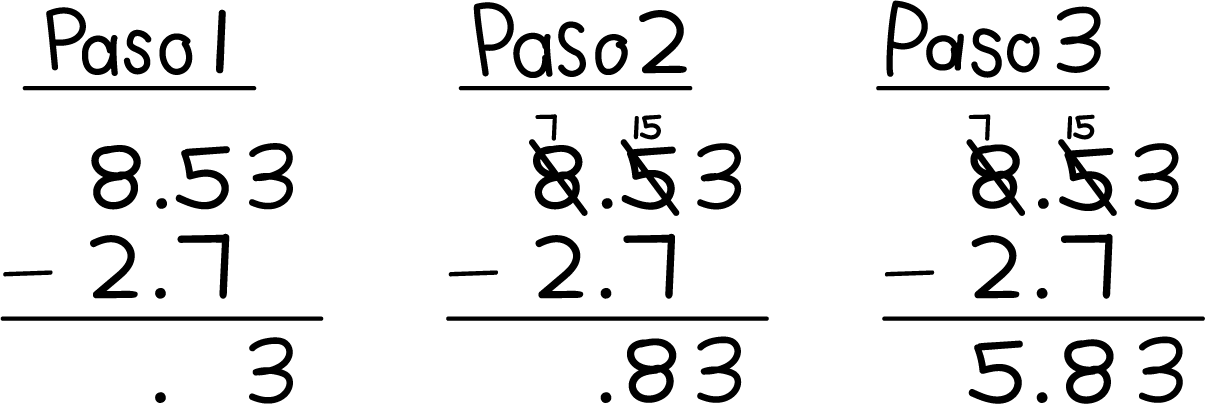 Usa el algoritmo estándar para encontrar el valor de .2 Estimemos y restemosStudent Task Statement¿Qué número entero está más cerca de la diferencia ? Explica o muestra cómo razonaste.¿Cuál es el valor de ? Explica o muestra cómo razonaste.¿Qué número entero está más cerca de la diferencia ? Explica o muestra cómo razonaste.¿Cuál es el valor de ? Explica o muestra cómo razonaste.3 Comparemos cálculos para evaluar una diferencia (Optional)Student Task StatementEncuentra el valor de . Explica o muestra cómo razonaste.Elena y Andre encontraron el valor de . ¿Con quién estás de acuerdo? Explica o muestra cómo razonaste.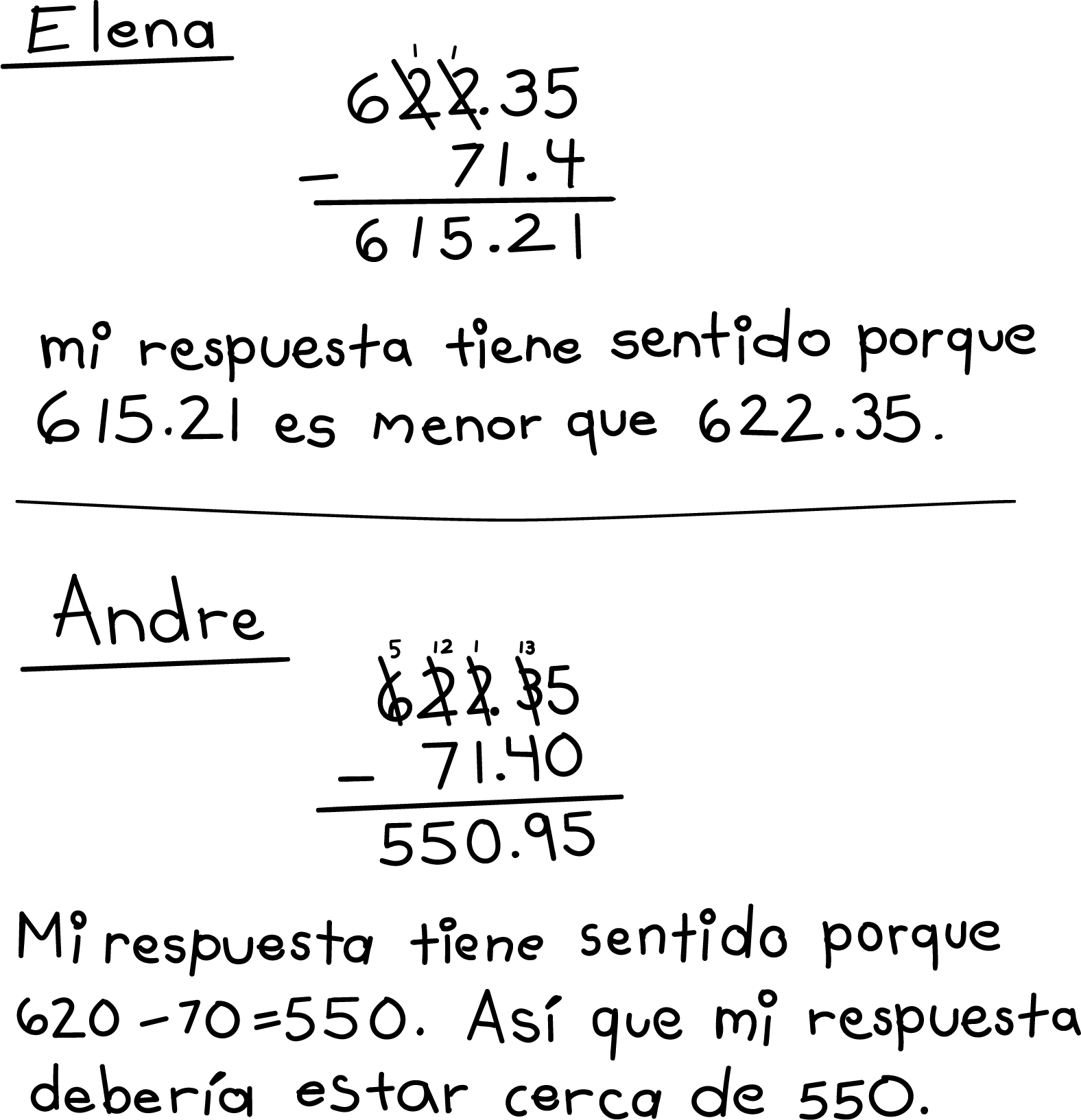 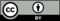 © CC BY 2021 Illustrative Mathematics®